Муниципальное бюджетное дошкольное образовательное учреждение «Детский сад    комбинированного вида с группами для детей с нарушениями опорно–двигательного аппарата №87»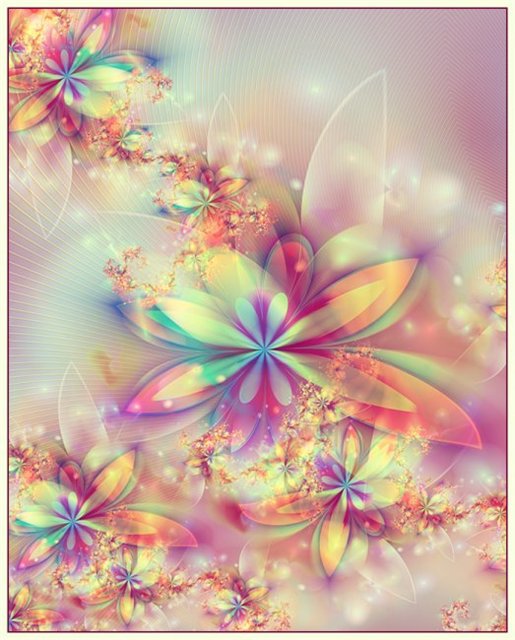 Портфолиопрофессиональной деятельностиАбзаловойТанвирыМузиповныг. Нижнекамск, 2015г.Раздел 1.Общие сведения       о  педагогеПЕДАГОГИЧЕСКОЕ КРЕДО: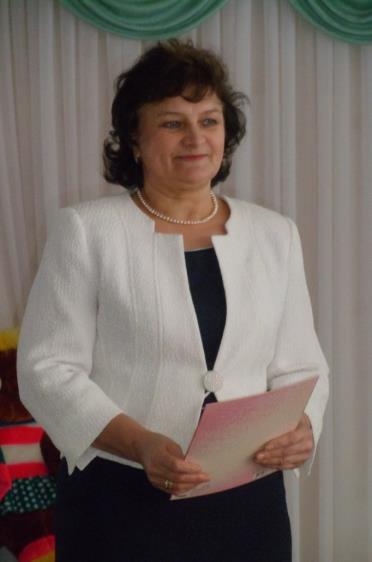 Будь инициативным, Действуй моментально, Твори оригинальноИсполняй моментально!АбзаловаТанвира Музиповна Карта результативности профессиональнойдеятельности педагогического работника Республики ТатарстанЛичные данные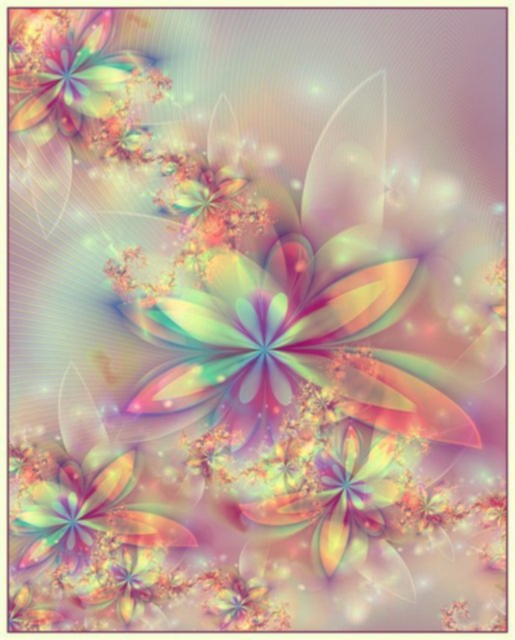 Раздел 2.  Официальные                                          документыДиплом о высшем образовании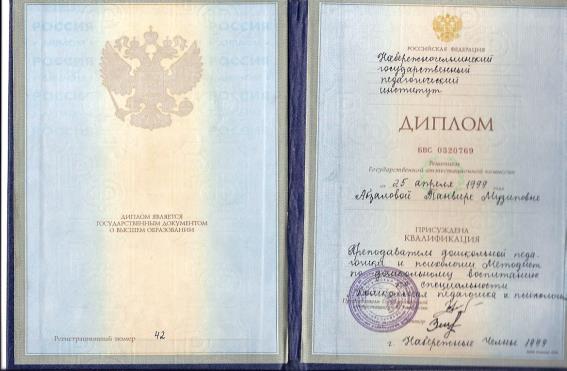 Свидетельство об окончании курсов по теме ИКТ.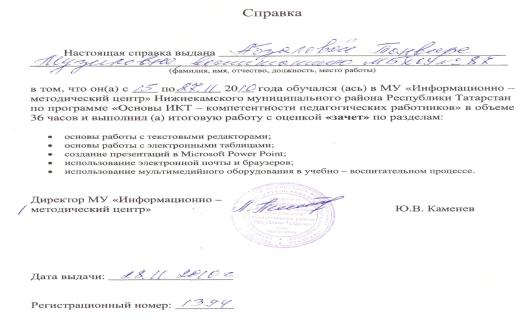 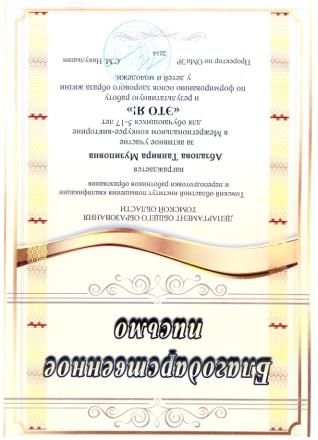 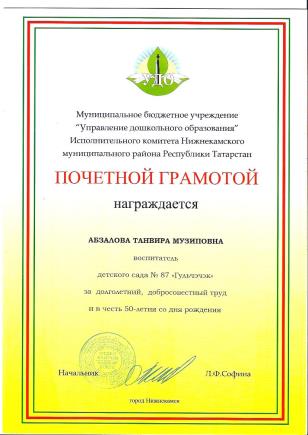 Удостоверение о повышении квалификации в рамках ФГТ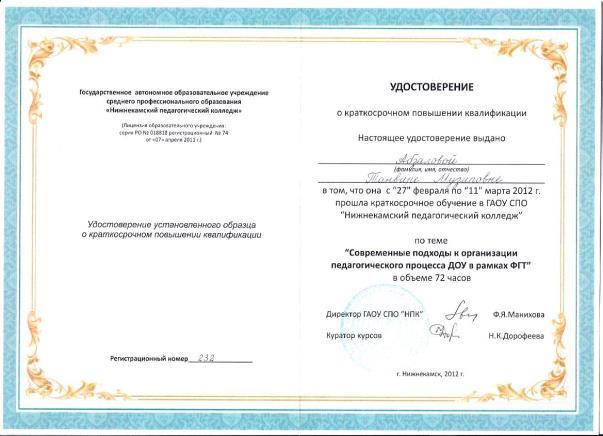 Удостоверение о повышении квалификации по ФГОС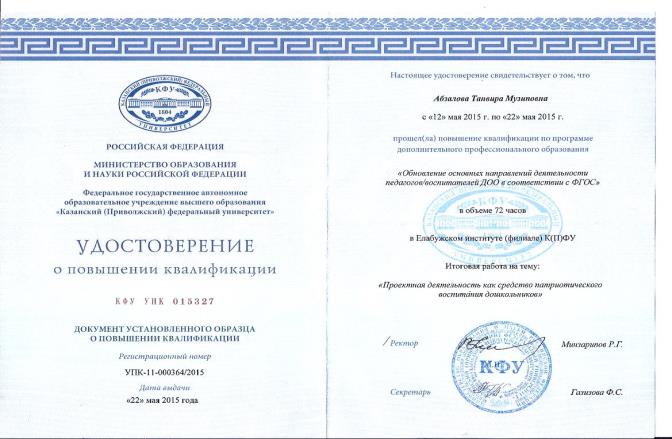 Справка курса повышения квалификации на базе ФГБОУ ВПО “НИСПТР”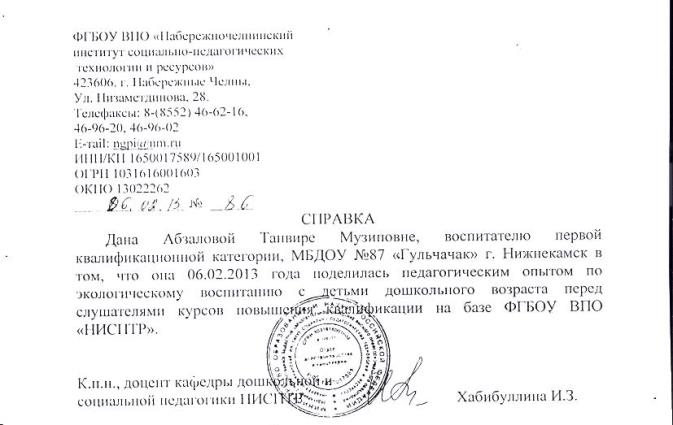 Раздел 3.Работа педагога по обобщению и распространению собственного педагогического опыта1 Сведения о профессиональном рейтинге и достижениях за последние 5 лет.                   Проведенные открытые уроки, занятия, мероприятия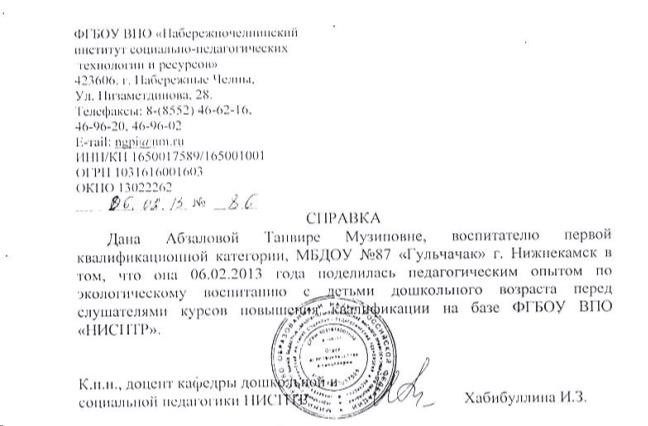 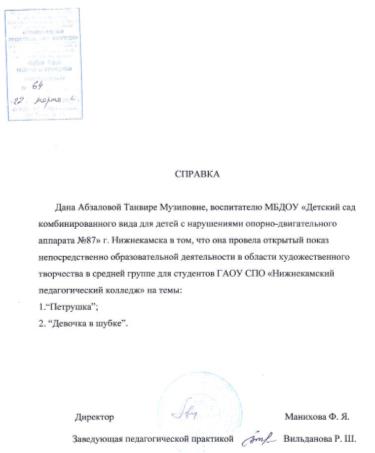 Проведение, участие в семинарах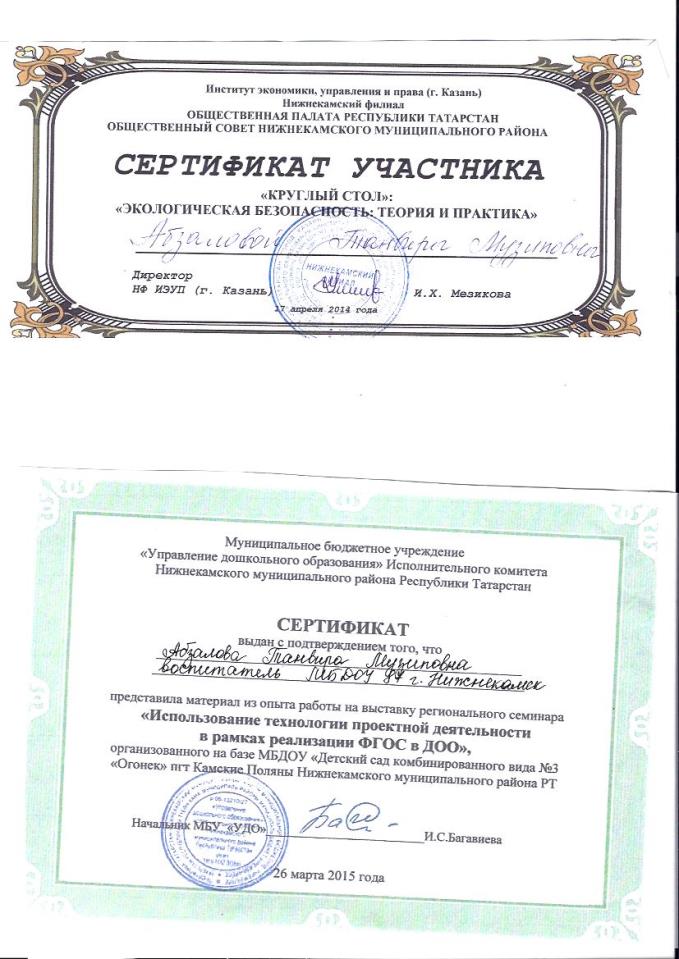 Методические публикации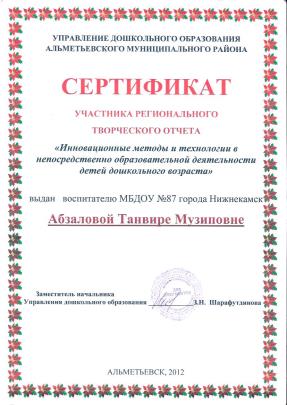 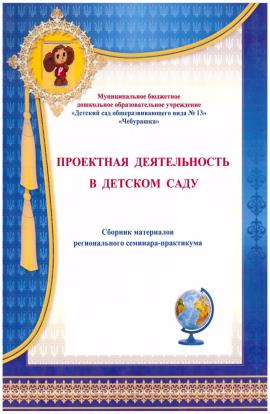 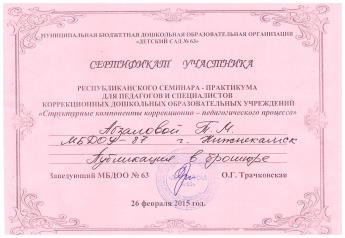 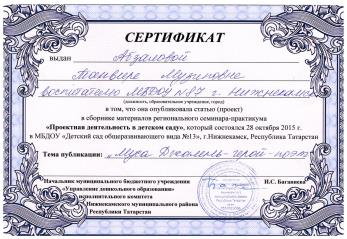 Раздел 4.Участие в районных,региональных и всероссийских профессиональных конкурсах2.5. Результаты участия в конкурсах (конкурс в рамках реализации приоритетного национального проекта «Образование», конкурсы профессионального мастерства, методические конкурсы и др.)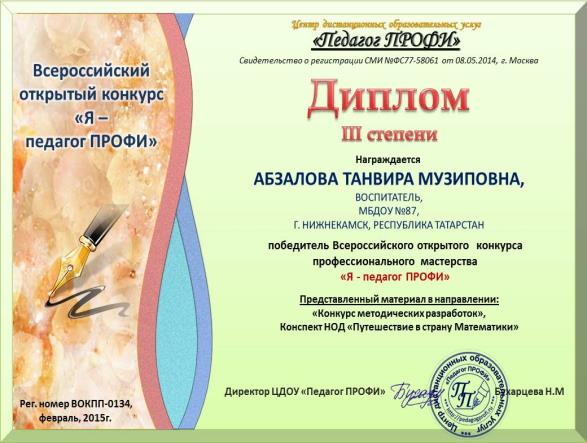 2.7. Другое (участие в проектах, в том числе по созданию новых образовательных программ, учебников, социально-значимых инициативах, мероприятиях педагогических сообществ, руководство педагогических практикой студентов педагогических учебных заведений и др.)3. Результаты учебно-воспитательной работы за последние  3-5 лет3.6. Результаты участия  обучающихся (воспитанников) в конкурсах, смотрах, концертах, соревнованиях и др. мероприятиях по предмету (профилю образовательной программы, реализуемой  педагогическим работником)  как в очной, так и в дистанционной форме Раздел 5.Использованиесовременныхобразовательныхтехнологий                                                                 Раздел 6.Результатыпедагогическойдеятельности вмежаттестационныйпериодРабота за рамками тарифицированных часов(внеклассная работа по предмету и др.)Диагностика развития воспитанников кружка «Тестопластика»Показатели  сохранности здоровья воспитанников в группе  детского дошкольного учреждения (для воспитателей ДОУ)                 Организация предметно-развивающей среды (для воспитателей)Работа с родителями воспитанников или лицами, их заменяющих (Для педагогических работников ДОУ, воспитателей, социальных педагогов, учителей-дефектологов)Другие результаты педагогических работников дошкольных образовательных учреждений (инновационная деятельность по использованию современных методик дошкольного образования, деятельность по реализации нового федерального государственного образовательного стандарта дошкольного образования  организация  участия воспитанников в концертах, конкурсах, других мероприятиях, результаты  педагогической диагностики по уровню освоения программы, интеллектуальному и физическому развитию воспитанников аттестуемого работника, оценка предметно-развивающей среды на  смотрах, наставничествои др.)Раздел 7.Приложения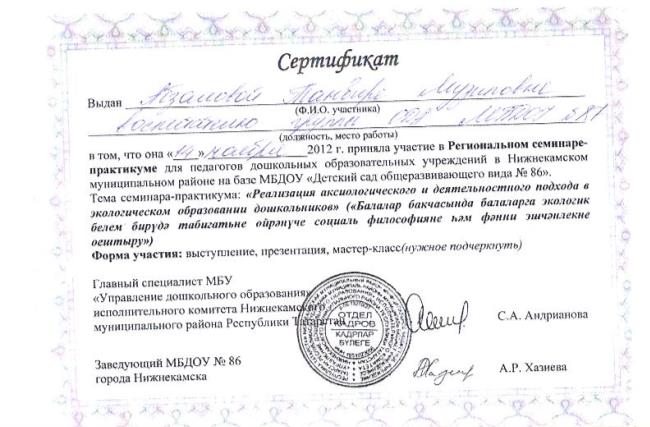 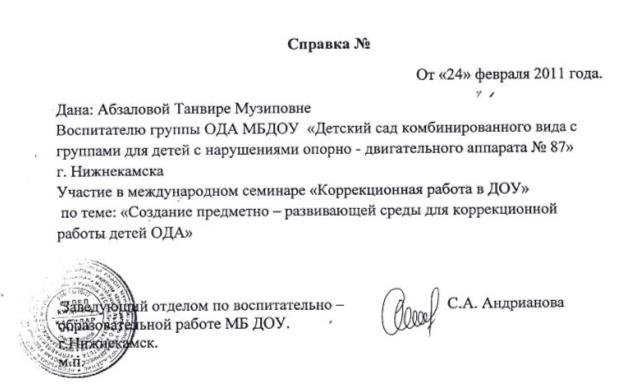 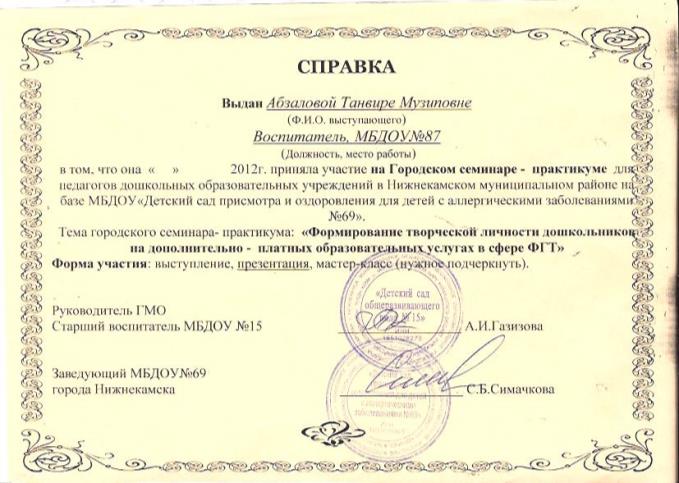 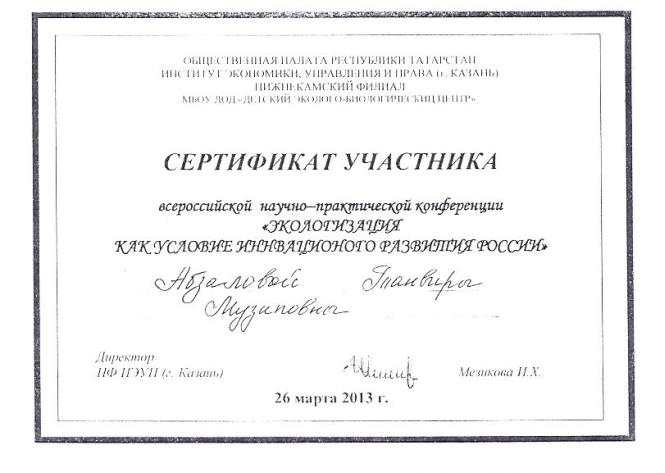 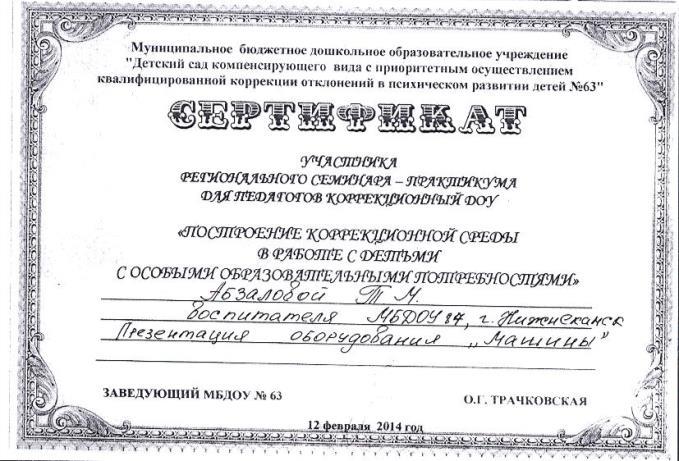 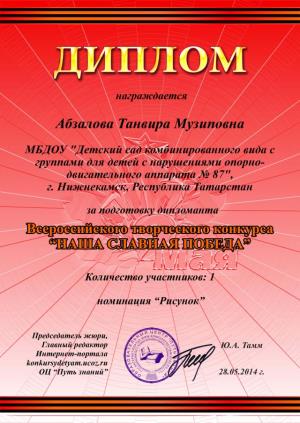 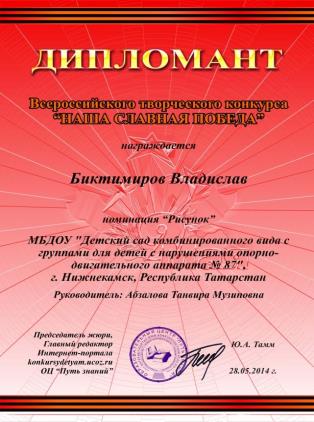 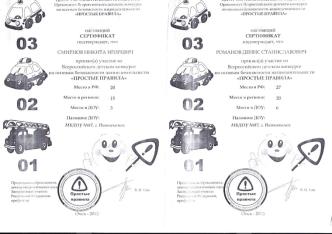 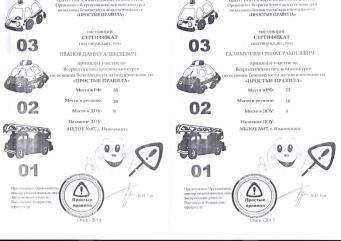 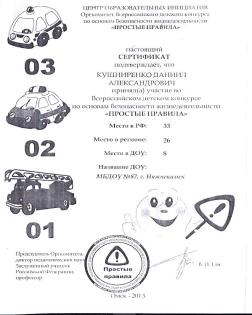 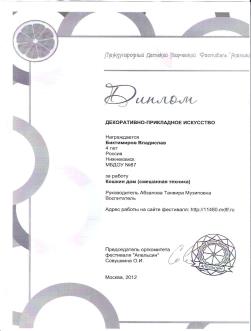 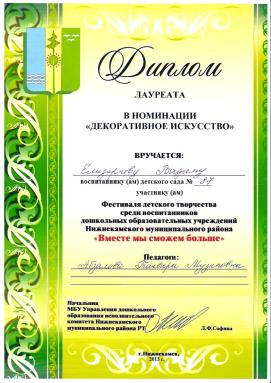 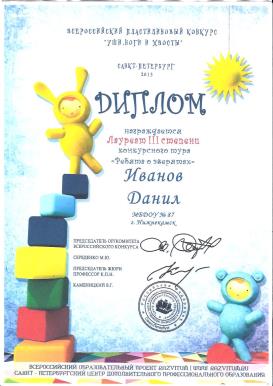 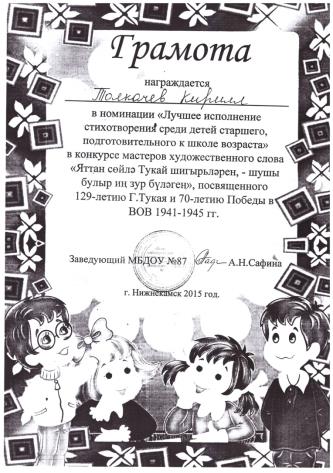 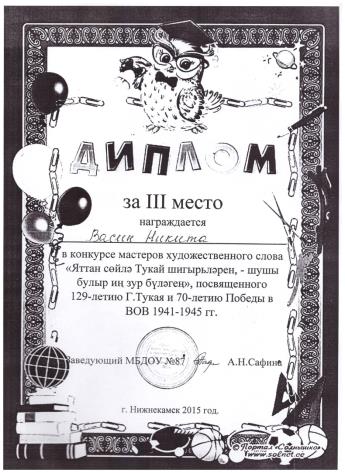 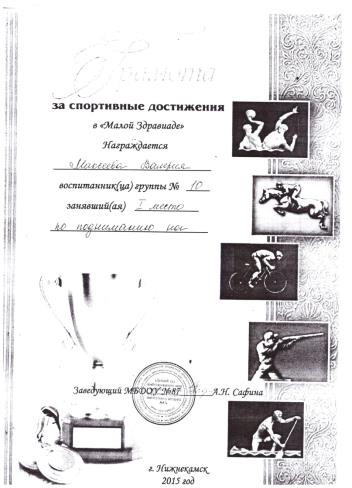 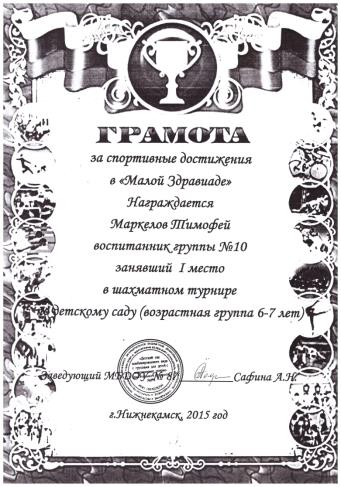 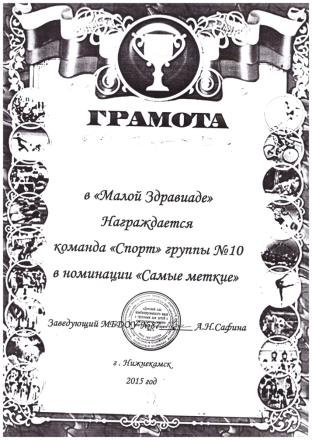 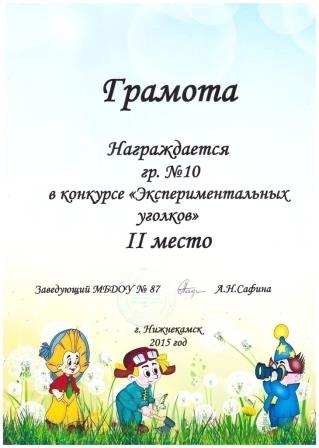 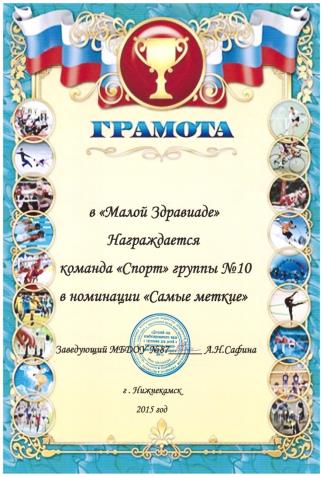 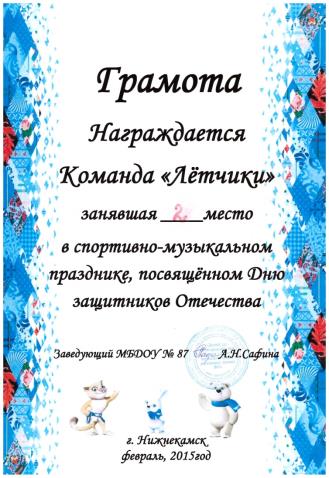 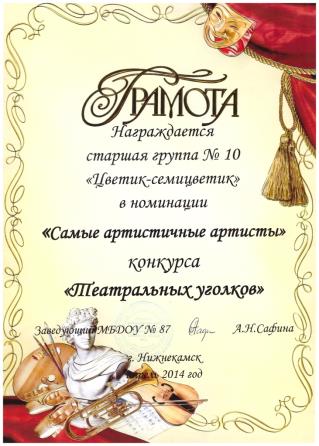 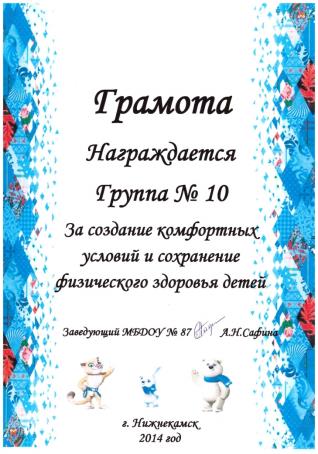 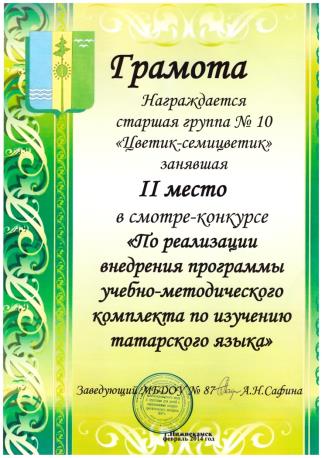 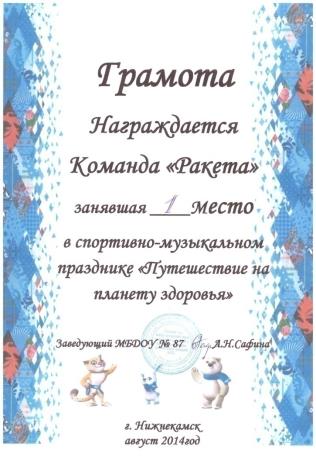 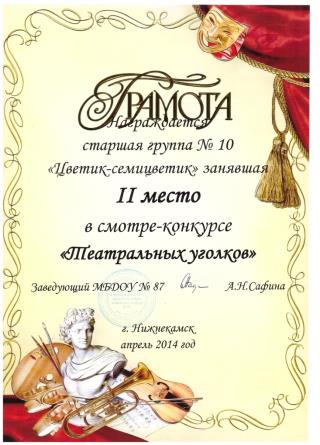 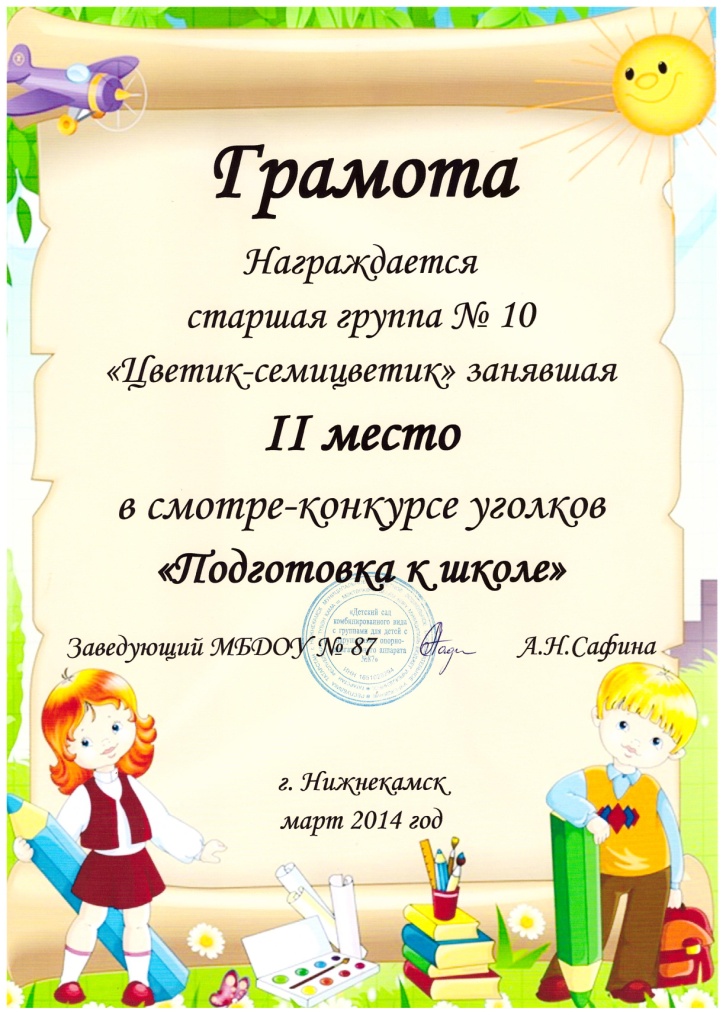 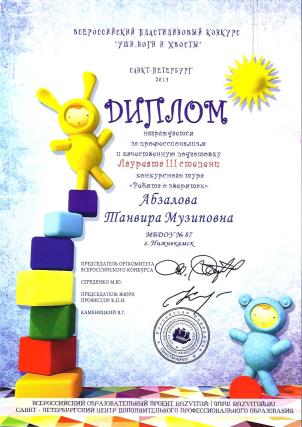 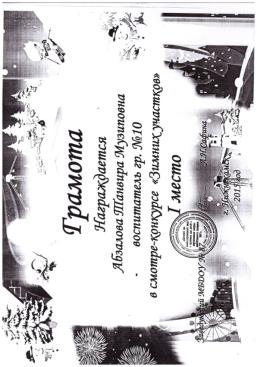 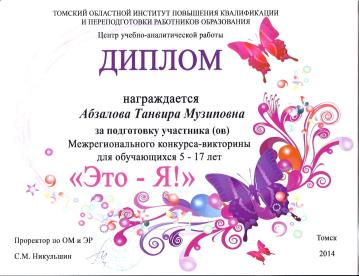 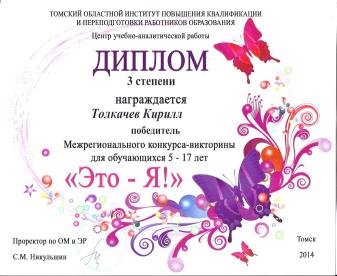 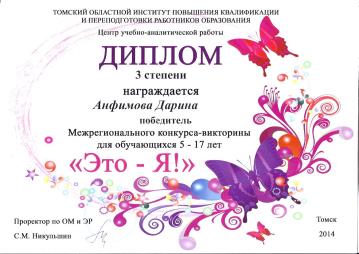 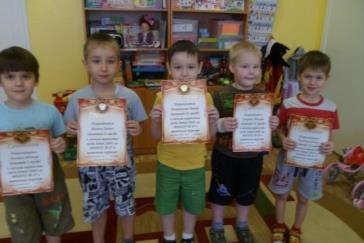 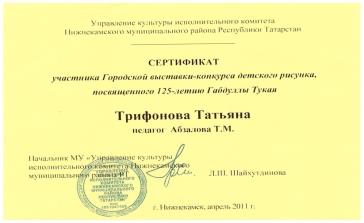 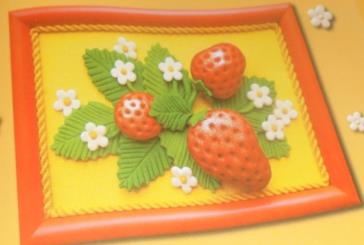 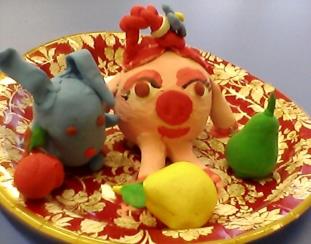 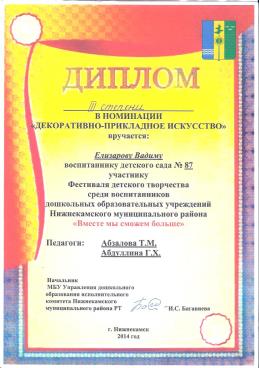 Подпись аттестуемого работника            ______________      (расшифровка подписи)Заверяю достоверность сведений в карте результативности профессиональной деятельности __________________________________________ и подлинность документов,  представленных      (должность,  ФИО аттестуемого работника)мне аттестуемым работником в подтверждение своих достижений и результатов.Руководитель  образовательного учреждения               (подпись)     (расшифровка подписи)( указывается должность и наименование учреждения)МПДата___________________________1.1.ФамилияАбзалова1.2.ИмяТанвира1.3.ОтчествоМузиповна1.4.Должность, по которой аттестуется работникВоспитатель 1.5.Место работы (полное наименование учреждения в соответствии с Уставом, с какого года работает в данном учреждении)«Детский сад комбинированного вида с группами для детей с нарушениями опорно-двигательного аппарата № 87», 1996 год.1.6.Населенный пункт (город, район)г. Нижнекамск1.7.Стаж (педагогический)311.8.Стаж (по специальности)311.9.Образование (уровень образования, наименование учреждения высшего, среднего профессионального образования, квалификация по диплому, реквизиты диплома с указанием даты выдачи)Ученая степень, год присвоения (при наличии) (реквизиты удостоверяющего документа)Средне-специальное, 1984 год,  Нижнекамское педагогическое  училище по  специальности  «Воспитание в дошкольных учреждениях», квалификация воспитатель в дошкольных учреждениях. Диплом ЖТ №270245  регистрационный №119, от 21.02.1984годаВысшее, 1999 год, Набережночелнинский государственный педагогический институт,  присуждена квалификация Преподаватель дошкольной педагогики и психологии. Методист по дошкольному воспитанию по специальности «Дошкольная педагогика и психология»  Диплом БВС 0320769регистрационный №42от 25.04.1999 года1.10Курсы повышения квалификации(не менее 72 час.за последние 5 лет)(тематика курсов, количество учебных часов,место проведения, наименование образовательного учреждения,реквизиты документа по итогам обучения с указанием даты выдачи)Профессиональная переподготовка не менее 500 час. (при наличии)(наименование образовательного учреждения, где проводилось профессиональная переподготовка, количество учебных часов, полученная квалификация, реквизиты документа по итогам обучения с указанием даты выдачи)«Современные подходы к организации педагогического процесса ДОУ в рамках ФГТ», в объеме 72 часов с 27 февраля по 11 марта 2012 г. ГАОУ СПО «Нижнекамский педагогический колледж», удостоверение № 232; «Обновление основных направлений деятельности педагогов/воспитателей ДОО в соответствии с ФГОС», в объеме 72 часов; Казанский федеральный университет, с 12 мая 2015г по 22 мая 2015 г. курсы повышения квалификации по программе дополнительного  профессионального образования. Итоговая работа на тему: «Проектная деятельность как средство патриотического воспитания дошкольников», удостоверение КФУ УПК 0153271.11Квалификационная категория (имеющаяся), дата присвоения и окончания срока действия квалификационной категорииПервая квалификационная категория          с 01.12. 2010 года сроком на 5 лет до 31.12.2015года.1.12Государственные и отраслевые награды, включая Почетные грамоты(полное наименование награды,  год награждения)Иные поощрения (Благодарственные письма и др.)2014 год - Почетная грамота за долголетний добросовестный труд и в честь 50-илетия со дня рождения;                              2014 год - Благодарственное письмо департамента общего образования за активное участие в Межрегиональном конкурсе-викторине для обучающих 5-17 лет «ЭТО-Я» и результативную работу по формированию основ здорового образа жизни у детей и молодёжи.                                                                                                                                             №Тема, класс (группа, курс)Уровень (образовательное учреждение, район, город, межрегиональный, республиканский, федеральный, международный уровень)Вид, тематика, место проведения методического мероприятия, в рамках которого проводилось открытый урок, занятие, мероприятие (заседание методического объединения, предметная неделя, семинар, конкурсы  др.)Дата1. «Домашние животные», вторая младшая группагородской,НОД по познавательному развитию, МБДОУ №87, для студентов НПУ г. Нижнекамска.22.03.20122.«Кому нужна вода», вторая младшая группареспубликанский,НОД по познавательному развитию, ДОУ №86 г. Нижнекамск, заседание методического объединения, открытое  занятие для педагогов ДОУ.Справка от 8.11.2011 3 «Откуда пришел хлеб?» муниципальныйПрезентация,ДОУ №87 обмен опытом для педагогов Педсовет от 24.10.114 «Птицы и птенчики» муниципальныйВыступление с презентацией  проектной работы, ДОУ №86 г. Нижнекамска, для педагогов ДОУ. Справка от  24.04.20125 «Улица. Дорога. Светофор», вторая младшая муниципальныйНОД по познавательному развитию, ДОУ №87 г. Нижнекамск, для педагогов ДОУ.Педсовет от 19.04.20126 «Очаровательный сорняк» вторая младшая республиканскийПроект, ДОУ №87 для педагогов.01.06.20127Перспективный план по изо деятельности, рисование, по методике Г.С.Швайко,  для детей4-5 летмуниципальныйДОУ №87, для педагогов.25.09.20128 «Цветочная клумба», средняя группамуниципальныйКонспект НОД, обмен опытом, ДОУ №87, для педагогов.25.10.20129«Петрушка» «Девочка в шубке», художественное творчество, средняя группа.республиканскийОткрытый показ НОД в области художественное творчество для студентов ГАОУ СПО «Нижнекамский педагогический колледж»Справка от 22.04.201310«Знакомство с буквой «Ь» и «Ъ»», старший возраст.муниципальныйОткрытый показ НОД в области «Познание» для студентов ГАОУ СПО «Нижнекамский педагогический колледж»Справка от 20.04.201311 «Воспитание культуры поведения» муниципальныйКонсультация для воспитателейСправка от 22.04.201312Перспективный план по детскому экспериментированию муниципальныйПоделилась опытом   на педагогическом совете ДОУ №8712.09.201313«В гостях у сказки» для детей старшего возрастамуниципальныйВыступление с презентацией  обмен опытом для педагогов МБДОУ № 87Педагогическом совете от 27.11.201314«Здравствуй гостья, зима!» муниципальноеОбмен опытом, НОД, для педагогов МБДОУ №8703.12.201315«Дома со всего света» для детей старшего возрастамуниципальноеНаставничество, обмен опытом, НОД для педагогов МБДОУ № 8706.02.201416Презентация НОД «Один дома», для детей старшего возрастамуниципальноеНаставничество, обмен опытом, открытый НОД для педагогов МБДОУ №87Отзывы  10.04.2014№Тема выступленияУровень  (образовательное учреждение, район, город, зональный, республиканский, федеральный, международный уровень)Тема семинара, кем и для кого организован, место проведенияДата1«Создание предметно-развивающей среды для коррекционной работы детей ОДА»Международный«Коррекционная работа в ДОУ» МБДОУ                                       г. Нижнекамска,                                    для педагогов коррекционных  учреждений, МБДОУ №872011.                                                                                                                             2Презентация «Тесто пластика» Муниципальный«Формирование творческой личности дошкольников на дополнительно-платных образовательных услугах в сфере ФГТ» 20123Презентация опыта по проектной работе «Птицы и птенчики»Республиканский«Реализация аксиологического и деятельностного подхода в экологическом образовании дошкольников» Региональном семинаре  практикуме для педагогов дошкольных образовательных учреждений   в  Нижнекамском муниципальном  районе  на базе МБДОУ №86 2012 Рецензия4«Роль дополнительного образования в развитии экспериментально-исследовательской деятельности детей в ДОУ»Региональный«Детская проектная деятельность в ДОУ», ФГБОУ ВПО «Набережно-Челнинский институт социально- педагогических технологий и ресурсов» для работников дошкольных учреждений ДОУ №7 «Золотая рыбка» г. Менделеевск. 20125Презентация «Формирование творческой личности дошкольников на дополнительно-платных образовательных услугах в сфере ФГТ»»РегиональныйВыступление для педагогов дошкольных образовательных учреждений в Нижнекамском муниципальном районе, МБДОУ «Детский сад присмотра и оздоровления для детей с аллергическими заболеваниями №69» 20126Мастер класс-«Проведение опытов на природе» Республиканский«Экологическое воспитание через наблюдения и провидения опытов на природе с детьми дошкольного возраста» поделилась педагогическим опытом перед слушателями курсов повышения квалификации на базе ФГБОУ ВПО «НИСПТР»                                                                                                                                  20137Презентация оборудования «Машины»  муниципальной«Построение коррекционной сфере в работе с детьми с особыми образовательными потребностями», для педагогов коррекционных ДОУ, МБДОУ №6320148Использование технологии проектной деятельности реализуется в рамках ФГОС в ДООРегиональнойПредставила материал из опыта работы на выставку регионального семинара организованного на базе МБДОУ «Детский сад комбинированного вида №3 «Огонёк» ПГТ Камские Поляны муниципального района РТ»20159Презентация проекта, «Муса Джалиль – герой поэт»,  подготовительная к школе группафедеральныйПроект, авторская работа, разработана для педагогов дошкольных образовательных учреждений, МБДОУ №13г. НижнекамскаРецензия        2015№Тема (название),вид публикации,  количество страницУровень  (образовательное учреждение, муниципальный, республиканский, федеральный, международный уровень)Где напечатана(наименование научно-методического издания, учреждения, осуществлявшего издание методической публикацииГод издания1«Инновационные методы технологии в непосредственно образовательной деятельности детей дошкольного возраста», статья,2стрреспубликанскийУправление дошкольного образования Альметьевского муниципального района       20122«Киләчәк буынга зур өметләр баглап»,                            статья,2 стр. республиканскийПубликация в сборнике, «Балалар бакчасында балаларга экологик белем бирудә табигатьне өйрәнуче социаль философияне һәм фәнни эшчәнлекне оештыру» для педагогов дошкольных образовательных учреждений и для студентов факультета дошкольного воспитания.      Сертификат      14.11.20123Проект «Муса Джалиль – герой поэт»,  для детей подготовительной группы, проект,14 стр.ФедеральныйАвторская работа, Публикация в сборнике семинара для педагогов в МБДОУ №13,                      г. Нижнекамска        Рецензия,           20154«Путешествие в страну математики» подготовительная к школе группа, конспект НОД,4стр.ФедеральныйПобедитель всероссийского открытого конкурса профессионального мастерства «Я педагог профи» Представленный материал в направлении: «Конкурс методических разработок»,                       г. МоскваДиплом IIIстепени, Рег. Номер ВОКПП-0134, февраль, 2015№Название конкурсаУровень (образовательное учреждение, район, город, республиканский, федеральный, международный уровень)РезультатГод участия1Всероссийский конкурс «Я – педагог ПРОФИ»ФедеральныйДиплом III степени   2015 №Вид, тема (название или описание) мероприятияУровень (образовательное учреждение, муниципальный республиканский, федеральныймеждународный уровень)Год Перспективное планирование  1Обучение грамотеМуниципальный20112Художественно-эстетическое развитиемуниципальный 20123Речевое развитиемуниципальный 20134Чтение художественной литературы. муниципальный20145Познавательное развитиемуниципальный 20156Сюжетно-ролевые игры.муниципальный20157Перспективный план работы с родителямимуниципальный 2015Вид, название мероприятияУровень (образовательное учреждение, район, город, республиканский, федеральный, международный уровень)Результат (занятое место)Дата проведения   Документы (материалы) подтверждающие результаты (при наличии  высоких результатов)Конкурс детского рисунка, посвященного 125-летию Габдуллы Тукая.Муниципальныйучастие2011Сертификат.Детский творческий фестиваль «Апельсин» г.МоскваМеждународный«Кошкин дом» декоративно- прикладного искусства Биктимирова Владикаучастие2012ДипломВсероссийский пластилиновый конкурс «Уши, ноги и хвосты»,         Санк-ПетербургФедеральный«Ребята о зверятах» Иванов ДанилЛауреата III степени2013Диплом «Декоративно – прикладное искусство» тема: «Вместе мы сможем больше»МуниципальныйЛауреат  III степени2013ДипломВсероссийский творческий конкурса «Наша славная победа» ФедеральныйЛауреат II степени2014Диплом«Это – я » по формированию основ здорового образа жизни у детей и молодежиРегиональныйIII степени2014Диплом«Декоративно – прикладное искусство» тема: «Вместе мы сможем больше»Муниципальный III степени2014ДипломВикторина «Загадочный космос»Федеральный1 место (100 баллов)2014ДипломВикторина ОБЖФедеральный Иванов Данил «Пожарная Азбука»I место (100 баллов)2014ДипломВсеросийская викторина «Огонек»ФедеральныйI место (100 баллов)2014Диплом Художественное слов «Яттан сойлэ Тукай шигырьлэре – шушы булыр ин зур булэген» посвященного 129 – летию Г. Тукая и 70 – летию Побеы в ВОВ 1941 – 1945гг.Муниципальный3 место 2015Диплом ,   26.04.2013Всероссийский детский конкурс по основам безопасности жизнедеятельности «Простые правила»Международный  3 место2013Сертификат«Шахматный турнир» с детьми дошкольного возрастаМуниципальныйII место2015ДипломГородское состязание   « Турнир по плаванию»МуниципальныйI место2015ДипломКакие средства используются DVD проигрыватель, проектор, компьютер, интерактивная доска и т.д.Как частоСистематическиВ каких целях мотивация обучающихся, актуализация знаний, проведение тестирование, педагогический мониторинг, учебное документирование в информационной системе «Электронное образование Республики Татарстан, электронные презентации методического опыта, обогащение творческой лаборатории за счет электронных учебных программ, презентаций и проектирование, экспериментальная деятельность и др.Вид деятельности (кружки, секции, мероприятия)Тема, названиеДата проведения мероприятияУровень (образовательное учреждение, район, город, зональный, республиканский, федеральный, международный уровень)Результаты (если есть)КружокЛепка из теста «Тестопластика»2012-2015Образовательное учреждениедиагностикаГод2012/13Способы лепкиСпособы лепкиУмение пользоваться атрибутикойУмение пользоваться атрибутикойГод2012/13началоконецначалоконецГод2012/13687069782013/14768579852014/1575807281Количество дней, пропущенных ребенком по болезни в годКоличество дней, пропущенных ребенком по болезни в годКоличество дней, пропущенных ребенком по болезни в год2012  Год2013Год2014 ГодКоличество дней, пропущенных  одним ребенком  по болезни в год5,1%/5,2%/5,7%/0,4%;  4,1%/5,1%/3,6%/0,2%/;4,0%/4.1%/5,7%/0,2% Темы, названияОценка (где и когда  проведена  процедура оценки, обсуждения и/или  утверждения, и/или рецензирования) Разработка методических материалов, их вид (конспекты, сценарии, рекомендации,  проекты и др.)1.Презентация проекта «Очаровательный сорняк» Утверждено на педагогическом совете МБДОУ №87  Разработка методических материалов, их вид (конспекты, сценарии, рекомендации,  проекты и др.)2.Конспект НОД «Путешествие в страну математику»Всероссийский конкурс «Я – педагог ПРОФИ» диплом III степени 2015Разработка методических материалов, их вид (конспекты, сценарии, рекомендации,  проекты и др.)3. Конспект НОД «На математическом острове»Обсужден на педагогическом совете МБДОУ №87, 2013 годИзготовление дидактических пособий (развивающие игры, раздаточный материал, модели, схемы)Оборудование «Машины»Презентация на региональном семинаре-практикуме,2014Развивающие игры«Спрячь мышку», «Подбери к замку ключ», «Найди парную картинку», «Путешествие в мир вещей», «На что похожа»Обсуждены  на педагогическом совете МБДОУ №87, 2013 годРаздаточный материал« Нарисуй по точкам», «Правильно подбери парашют», «Отгадай фигуру»Обсуждены на педагогическом совете МБДОУ №87, 2013 год Модели геометрических фигурОтгадай загадку и найди похожую фигуруОбсуждены на педагогическом совете МБДОУ №87, 2015 годНазвание мероприятия (консультации, конференции, концерты, семинары, заседания Круглого стола, совместные развлечения, выпуск газеты, методических рекомендаций, оформление наглядности для родителей об успехах их детей и др.)Тема,  названиеУровень (образовательное учреждение, район, город, зональный, республиканский, федеральный, международный уровень)ДатаКонсультация для родителей«Воспитание культуры поведения у дошкольников»ДОУ2014отзывКонсультация для родителей«Закаливание - как важный фактор профилактики коррекции  в оздоровлении организма при нарушениях опорно-двигательного аппарата ребенка дошкольного возраста»ДОУ2014Консультация для родителей«Ребенок на пороге к школе»ДОУ2014Спортивный праздник «Папа, мама, я - спортивная семья» в рамках недели здоровья.ДОУ2014Учебный годВид деятельности, название мероприятияОписание результата2012-2013результаты педагогической диагностики по уровню освоения программы, интеллектуальному и физическому развитию воспитанников, средняя группаВысокий -38%Средний -62%Низкий — 2013-2014результаты педагогической диагностики по уровню освоения программы, интеллектуальному и физическому развитию воспитанников, старшая группаВысокий -56%Средний- 44%Низкий -2014-2015результаты педагогической диагностики по уровню освоения программы, интеллектуальному и физическому развитию воспитанников, подготовительная группаВысокий -58%Средний- 42%Низкий -